ИНФОРМИРОВАННОЕ СОГЛАСИЕ НА УЧАСТИЕ В КЛИНИЧЕСКОМ ИССЛЕДОВАНИИ«_______________________________________________________________________»(Название исследования)Я, ____________________________________________________________________________,    (ФИО пациента, полностью)осведомлен врачом-исследователем ___________________________________________________								(ФИО врача, полостью)обо всех аспектах планируемого клинического исследования.Я получил информацию о целях, задачах и сущности клинического исследования, сведения о том, какие методы лечения будут использованы, ожидаемой эффективности и безопасности, о пользе и риске при участии в клиническом исследовании, о своих правах и обязанностях. Я предупрежден о возможном дискомфорте, нежелательных и побочных явлениях и о моих действиях в случае возникновения непредвиденных эффектов, связанных с исследованием.Я имел возможность обсудить с врачом- исследователем все интересующие меня вопросы и удовлетворен полученными ответами.Я информирован, что буду включен в исследование только после того, как пройду полное в соответствии с «Протоколом клинического исследования » обследование, и мое медицинское и физическое состояние будет соответствовать условиям включения в данное исследование.Я добровольно, осознано соглашаюсь принять участие в клиническом исследовании, извещен о том, что имею право отказаться или в любой момент прекратить участие в данном исследовании.Я согласен выполнять инструкции, добросовестно сотрудничать с врачом-исследователем и немедленно сообщать ему о любом изменении в состоянии моего здоровья.Я извещен о том, что, если моему здоровью будет нанесен ущерб, связанный с непосредственным использованием исследуемых процедур, предусмотренных планом клинического исследования, мне будет оказана необходимая медицинская помощь.Я оповещен о том, что информация обо мне и моих медицинских данных является конфиденциальной и может быть раскрыта только официальным представителям при соблюдении анонимности.Подписывая форму информированного согласия, я даю свое разрешение на доступ к медицинским данным, полученным в исследовании, учреждению разработчику, официальным представителям.Я получил подписанный и датированный экземпляр «Информации для пациента» с формой информированного согласия на ___ страницах.Подпись пациента _____________________________				(Подпись, расшифровка)Дата «____» ___________ 202__ г.	(Заполняется пациентом)Подпись врача-исследователя ________________________________						(Подпись, расшифровка)Время _______, Дата «____» ___________ 202__ г.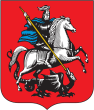 Департамент здравоохранения города МосквыГОСУДАРСТВЕННОЕ АВТОНОМНОЕ УЧРЕЖДЕНИЕ ЗДРАВООХРАНЕНИЯ ГОРОДА МОСКВЫ«МОСКОВСКИЙ  НАУЧНО-ПРАКТИЧЕСКИЙ ЦЕНТР МЕДИЦИНСКОЙ РЕАБИЛИТАЦИИ,ВОССТАНОВИТЕЛЬНОЙ  И СПОРТИВНОЙ МЕДИЦИНЫДЕПАРТАМЕНТА  ЗДРАВООХРАНЕНИЯГОРОДА МОСКВЫ»(ГАУЗ МНПЦ МРВСМ ДЗМ)Земляной Вал ул., д. 53, Москва, 105120 тел. (495) 916-45-62Е-mail: mnpcsm@zdrav.mos.ru